Whale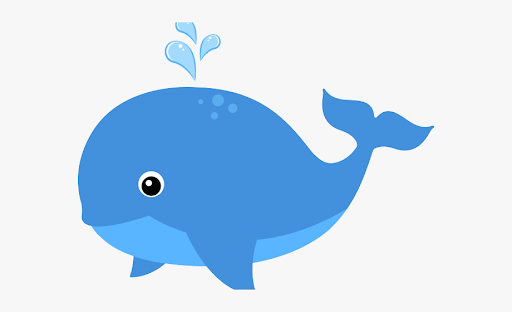 What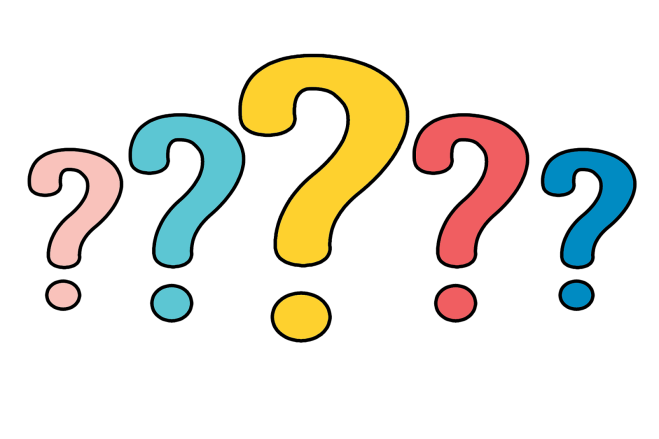 Whisper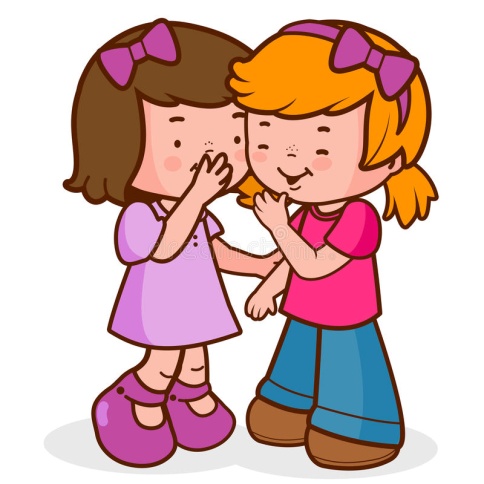 Wheel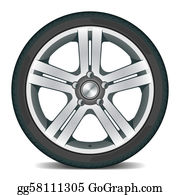 Whirlpool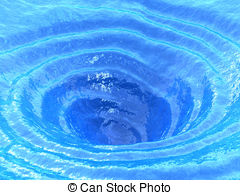 White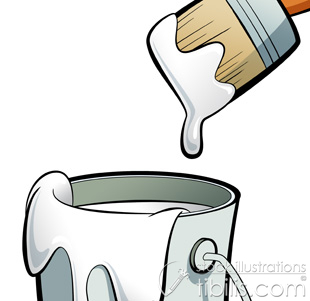 When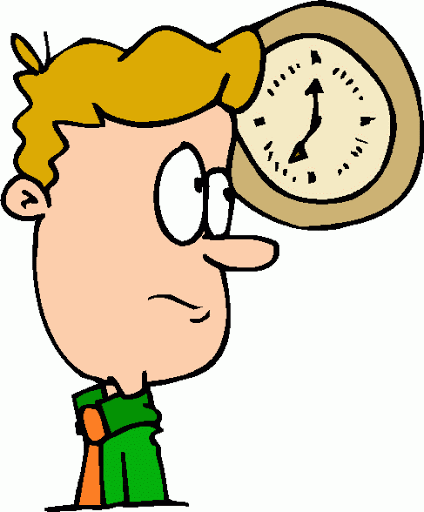 Whistle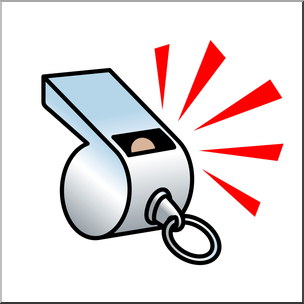 